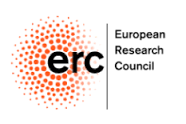 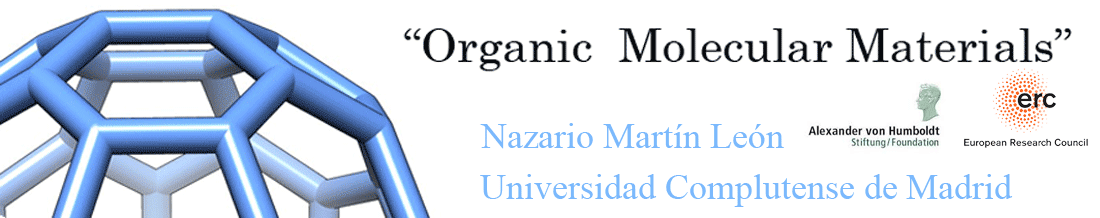 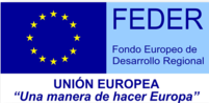 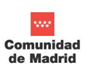 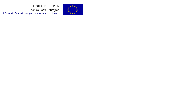 OFERTA DE TESIS DOCTORALTÍTULO DEL PROYECTO: QUÍMICA DISRUPTIVA EN LA NANOESCALA PARA ELECTRÓNICA ORGÁNICA Y FLEXIBLE: Y2018/NMT-4783 QUIMTRONICINVESTIGADOR PRINCIPAL: Prof. Nazario Martín León  OBJETIVOS DEL PROYECTO:Síntesis y modificación química (covalente y supramolecular) de     nanoestructuras de carbono molecularesSíntesis de sistemas moleculares electroactivos -conjugados 1D y 2DSíntesis sobre superficies metálicas (on-surface synthesis) mediante STM y non-contact-AFMREQUISITOS DE LOS CANDIDATOS:Graduados/Licenciados en Química para incorporación en Programa de Doctorado durante el curso 2019/2020. Se tendrán en cuenta el estar en disposición del título o cursando Master en Química Orgánica, así como el CV del candidato y su historial académico.Fecha límite: 15/11/2019PERSONA DE CONTACTO:Ana Ferruelo, e-mail: anaferru@ucm.esPara más información sobre el grupo de investigación: http://www.nazariomartingroup.com/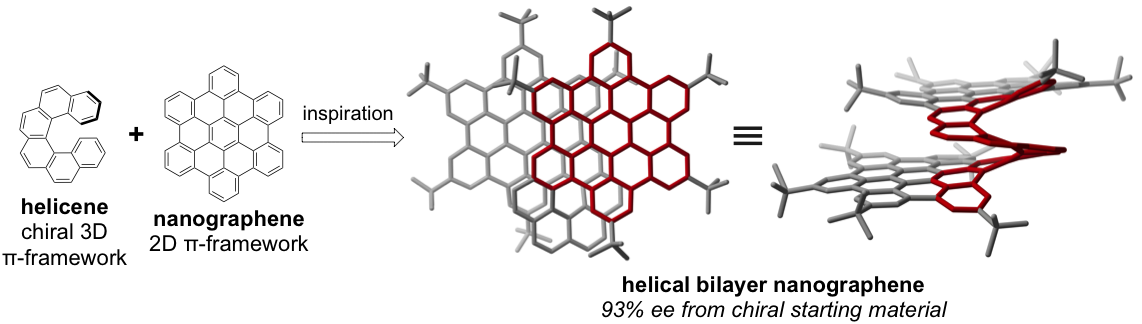 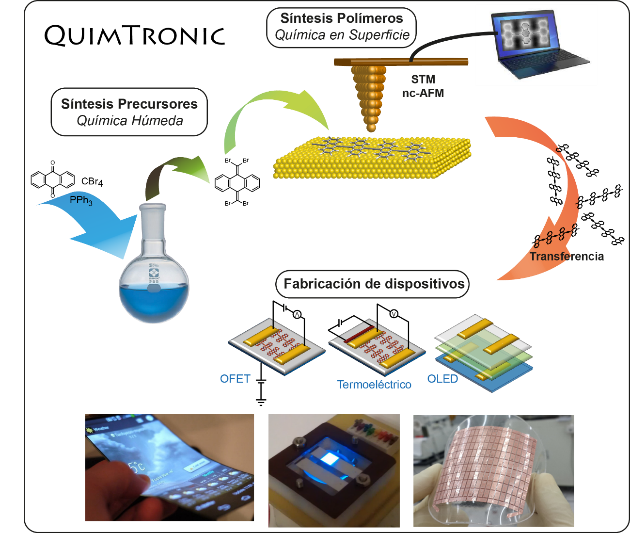 